PREFEITURA MUNICIPAL DE GETÚLIO VARGAS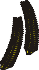 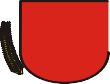 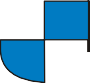 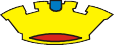 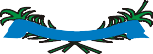 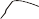 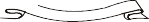 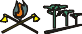 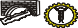 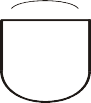 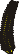 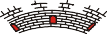 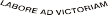 Av Firmino Girardello, 85Getúlio Vargas - Rio grande do Sul - 99900-000 pmgv@itake.com.br LEI Nº 5.088 DE 05 DE FEVEREIRO DE 2016 Autoriza o Poder Executivo a realizar a doação de sucata para o Lar dos Idosos e Ação Social Getuliense Nossa Senhora da Salete.Bel. PEDRO PAULO PREZZOTTO, Prefeito Municipal de Getúlio Vargas, Estado do Rio Grande do Sul, faço saber que a Câmara Municipal de Vereadores aprovou e eu sanciono e promulgo a seguinte Lei:Art. 1º Fica o Poder Executivo Municipal autorizado a doar aproximadamente 1000kg de sucata, sendo 500 kg para o Lar dos Idosos e 500kg para a Ação Social Getuliense Nossa Senhora da Salete.Parágrafo único. Os bens a serem doados são considerados inservíveis para uso do município.Art. 2º Esta Lei entrará em vigor na data de sua publicação.PREFEITURA MUNICIPAL DE GETÚLIO VARGAS, 05 de fevereiro de 2016.Bel. PEDRO PAULO PREZZOTTO,Prefeito Municipal.Registre-se e publique-se.JULIANO NARDI,Secretário de Administração.